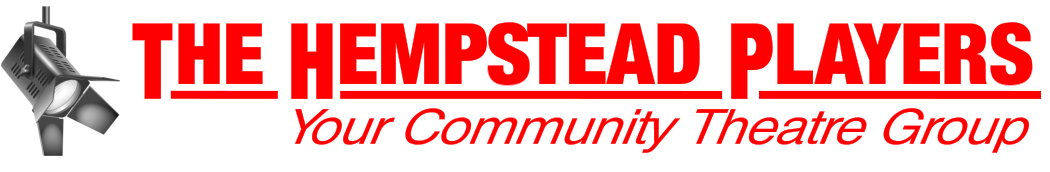 APPLICATION FOR FULL MEMBERSHIP(Please complete this form in BLOCK CAPITALS)(Mr/Mrs/Miss) ...................................................................................................................................Address ………………………………........................................................................................................................................................................……………………………………………………….  Postcode..........................Telephone(s): .......................................................................................E-mail(s) ...............................................................................................I hereby apply for Membership of The Hempstead Players as a Full Member at £25 per annumPlease indicate which area interests you the most: -	Acting	Producing	Directing	Set and Scenery	Costumes and Props	Administration and bookings  General VolunteeringI understand that I am not a member until my application has been approved by the Management Committee. I agree to abide by the Constitution of The Hempstead Players (available on request) and any Rules determined by the Management Committee.The information you supply will be used by The Hempstead Players for administrative purposes within the terms of the General Data Protection Regulations 2018 (GDPR). We will not supply it to third parties.Signed.......................................................................................................Date.............................Official Use Only:Proposed: ............................................................... Seconded:.............................................................How To Return The Completed FormYou can scan the completed form and email to info@thehempsteadplayers.co.uk, or hand it to one of our members at one of our Club Nights (1st and 3rd Wednesday of each month) at the Hempstead Village Hall, or post to: The Hempstead Players, 4 Harrow Road, Hempstead, Kent. ME7 3QA.